Ci3T Student Team MembersName: 	Date: 	Grade:  K 1 2 3 4 5 6 7 8 9 10   11   12Location:	□ Classroom	□ Bathroom	□ Hallway	□ Cafeteria	 Training	□ Other Be Respectful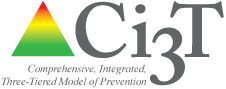  Be Responsible Give Best EffortCi3T Student Team MembersName: 	Date: 	Grade:  K 1 2 3 4 5 6 7 8 9 10   11   12Location:	□ Classroom	□ Bathroom	□ Hallway	□ Cafeteria	 Training	□ Other Be Respectful Be Responsible Give Best EffortCi3T Student Team MembersName: 	Date: 	Grade:  K 1 2 3 4 5 6 7 8 9 10   11   12Location:	□ Classroom	□ Bathroom	□ Hallway	□ Cafeteria	 Training	□ Other Be Respectful Be Responsible Give Best EffortCi3T Student Team MembersName: 	Date: 	Grade:  K 1 2 3 4 5 6 7 8 9 10   11   12Location:	□ Classroom	□ Bathroom	□ Hallway	□ Cafeteria	 Training	□ Other Be Respectful Be Responsible Give Best EffortCi3T Student Team MembersName: 	Date: 	Grade:  K 1 2 3 4 5 6 7 8 9 10   11   12Location:	□ Classroom	□ Bathroom	□ Hallway	□ Cafeteria	 Training	□ Other Be Respectful Be Responsible Give Best EffortCi3T Student Team MembersName: 	Date: 	Grade:  K 1 2 3 4 5 6 7 8 9 10   11   12Location:	□ Classroom	□ Bathroom	□ Hallway	□ Cafeteria	 Training	□ Other Be Respectful Be Responsible Give Best EffortCi3T Student Team MembersName: 	Date: 	Grade:  K 1 2 3 4 5 6 7 8 9 10   11   12Location:	□ Classroom	□ Bathroom	□ Hallway	□ Cafeteria	 Training	□ Other Be Respectful Be Responsible Give Best EffortCi3T Student Team MembersName: 	Date: 	Grade:  K 1 2 3 4 5 6 7 8 9 10   11   12Location:	□ Classroom	□ Bathroom	□ Hallway	□ Cafeteria	 Training	□ Other Be Respectful Be Responsible Give Best Effort